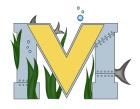 			PROJECT #1 PROPOSALName(s):  Technology: Part A:  Project Ideas & ObjectivesPart B:  Electronic ResourcesPart C:  Materials, Design 